TITLE OF INFORMATION COLLECTION: Qualitative Research to Design Advertising to Encourage Quitting Among Adult Cigarette Smokers (General Population)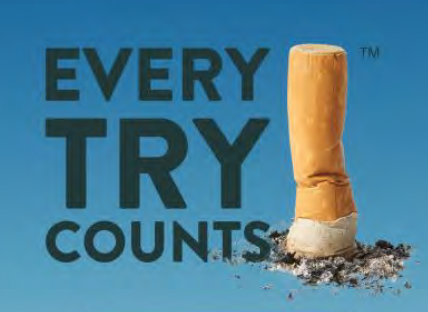 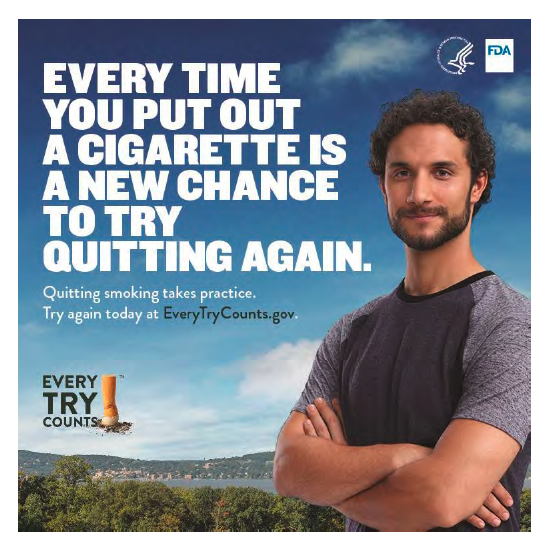 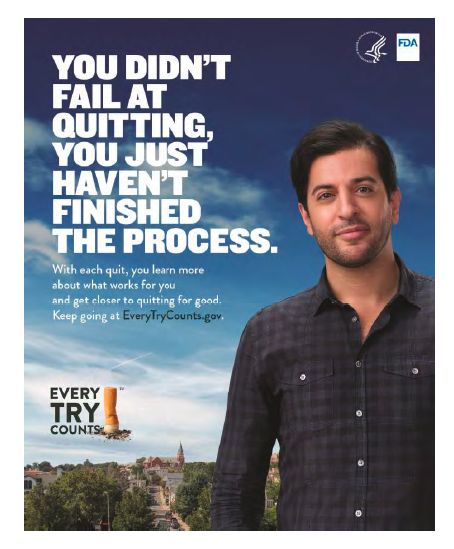 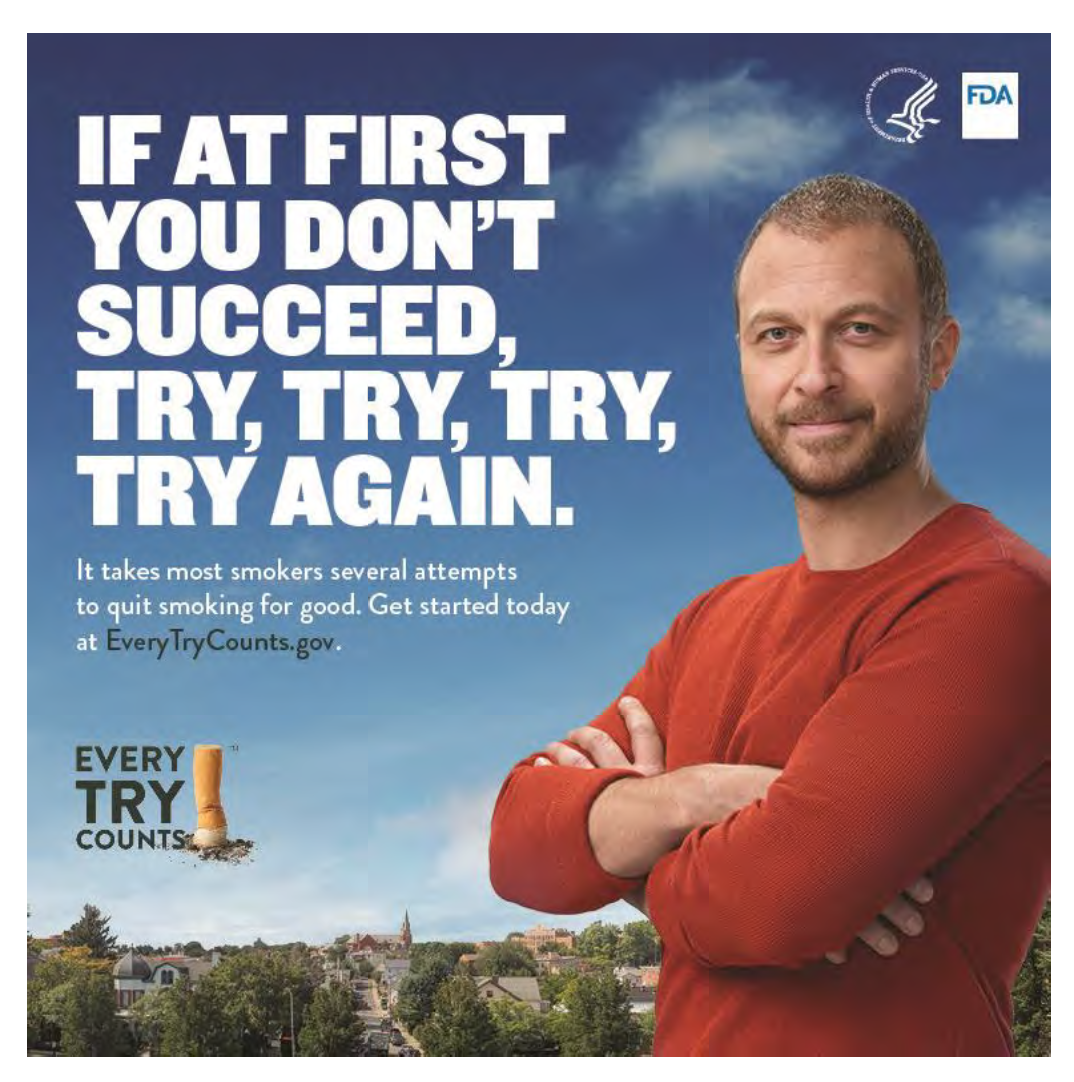 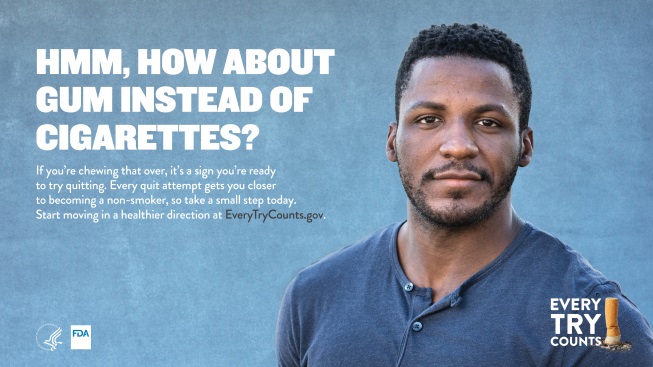 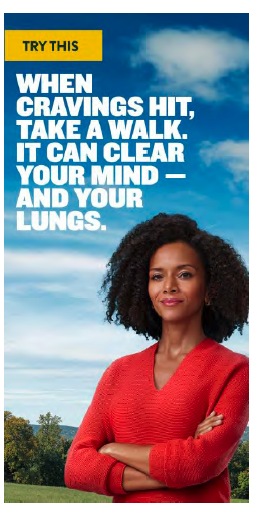 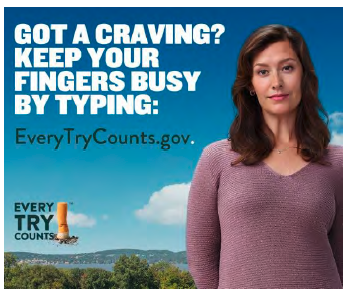 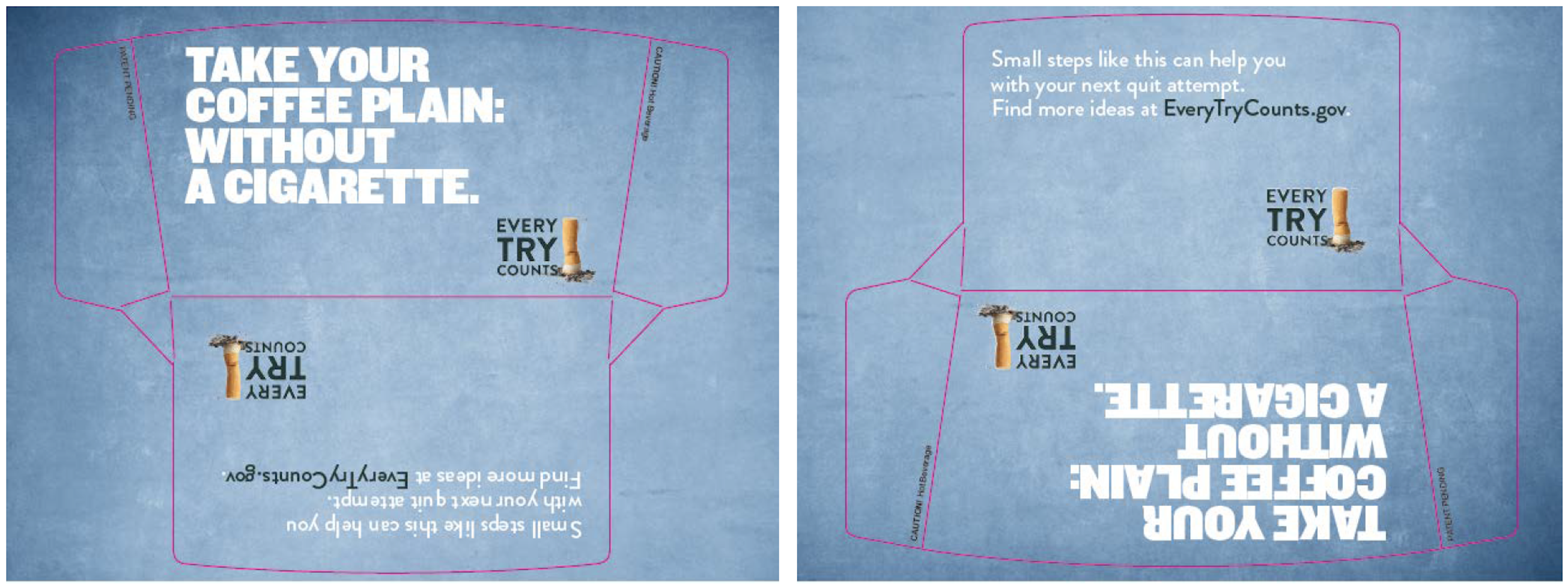 